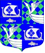 АДМИНИСТРАЦИЯ МУНИЦИПАЛЬНОГО ОБРАЗОВАНИЯ«ПРИМОРСКОЕ ГОРОДСКОЕ ПОСЕЛЕНИЕ»ВЫБОРГСКОГО РАЙОНА ЛЕНИНГРАДСКОЙ ОБЛАСТИПРОЕКТ ПОСТАНОВЛЕНИЯот         2017  г.		                                                                                          № Об утверждении административного регламентапредоставления муниципальной услуги «Предоставление объектов муниципального нежилого фонда во временное владение и (или) пользование»В соответствии с Федеральным законом от 27.07.2010 года № 210-ФЗ «Об организации предоставления государственных и муниципальных услуг», Гражданским кодексом РФ, Федеральным законом от 02 мая 2006 года N 59-ФЗ "О порядке рассмотрения обращений граждан Российской Федерации", постановлением администрации МО «Приморское городское поселение» от 11 ноября 2011 года № 177 «Об утверждении порядка разработки и утверждения административных регламентов предоставления муниципальных услуг в МО «Приморское городское поселение».ПОСТАНОВЛЯЕТ:1. Утвердить административный регламент предоставления муниципальной услуги «Предоставление сведений об объектах учета, содержащихся в реестре муниципального имущества».2. Опубликовать настоящее постановление в газете «Выборг» и разместить на официальном портале муниципального образования «Приморское городское поселение» Выборгского района  Ленинградской области в сети «Интернет».3. Контроль исполнения постановления оставляю за собой. Глава   администрации						 Е.Г. ЕкименокПРОЕКТПриложение  1 к постановлению администрации МО «Приморское городское поселение»№    от             г.Административный регламент по оказаниюмуниципальной услуги по предоставлению объектов муниципального нежилого фонда во временное владение и (или) пользование1. Общие положенияНаименование муниципальной услуги1.1. Наименование муниципальной услуги: "Предоставление объектов муниципального нежилого фонда во временное владение и (или) пользование" (далее - муниципальная услуга).Административный регламент по предоставлению муниципальной услуги разработан в целях повышения качества исполнения и доступности предоставления муниципальной услуги, создания комфортных условий для получения и предоставления муниципальной услуги и определяет сроки и последовательность действий (административных процедур) при предоставлении администрацией МО муниципальной услуги.Наименование органа местного самоуправления, организации,исполняющего муниципальную услугу, и его структурныхподразделений, ответственных за предоставлениемуниципальной услуги1.2. Предоставление муниципальной услуги осуществляется администрацией муниципального образования «Приморское городское поселение» Выборгского района Ленинградской области (далее – орган местного самоуправления) в лице Комитента по управлению муниципальным имуществом и градостроительству администрации МО «Выборгский район» Ленинградской области (далее - КУМИГ) согласно Соглашению о передаче осуществления части полномочий Поселения муниципальному району б/н от 19.12.2014 года.1.3. Ответственные за предоставление муниципальной услуги:- орган местного самоуправления;- КУМИГ;Информация о местах нахождения и графике работы органовместного самоуправления, организаций, исполняющихмуниципальную услугу, их структурных подразделений,ответственных за предоставление муниципальной услуги,справочных телефонах и адресах электронной почты данныхструктурных подразделений, в том числе номеретелефона-автоинформатора1.5. Места нахождения, справочные телефоны и адреса электронной почты органов местного самоуправления Ленинградской области приведены в приложении 1 к административному регламенту.1.6. Муниципальная услуга может быть предоставлена при обращении вмногофункциональный центр предоставления государственных и муниципальных услуг (далее - МФЦ). Заявители представляют документы в путем личной подачи документов.Информация о местах нахождения и графике работы, справочных телефонах и адресах электронной почты МФЦ приведена в приложении 2 к административному регламенту.Адрес портала государственных и муниципальных услуг(функций) Ленинградской области, адреса официальных сайтов органовместного самоуправления, организаций, предоставляющихуслугу, а также органов исполнительной власти (органовместного самоуправления, организаций), участвующихв предоставлении государственной услуги (за исключениеморганизаций, оказывающих услуги, являющиеся необходимымии обязательными для предоставления муниципальной услуги),в сети Интернет, содержащих информациюо муниципальной услуге1.7. Адрес портала государственных и муниципальных услуг (функций) Ленинградской области и официальных сайтов органов исполнительной власти Ленинградской области в сети Интернет.Электронный адрес портала государственных и муниципальных услуг Ленинградской области (далее – ПГУ ЛО): http://gu.lenobl.ru/;Электронный адрес официального сайта Администрации Ленинградской области http://www.lenobl.ru/;Электронный адрес официального сайта органа местного самоуправления http://приморск-адм.рф;Порядок получения заинтересованными лицами информациипо вопросам исполнения муниципальной услуги, сведенийо ходе предоставления муниципальной услуги, в том числес использованием портала государственных и муниципальныхуслуг (функций) Ленинградской области1.8. Информация о порядке предоставления муниципальной услуги предоставляется:- по телефону специалистами отдела управления муниципальным имуществом КУМИГ                 (непосредственно в день обращения заинтересованных лиц);- на Интернет–сайте МО: http://приморск-адм.рф;- на Портале государственных и муниципальных услуг Ленинградской области: http://gu.lenobl.ru/;- на портале Федеральной государственной информационной системы «Единый портал государственных и муниципальных услуг (функций)»: http://www.gosuslugi.ru;- при обращении в МФЦ.Письменные обращения заинтересованных лиц, поступившие почтовой корреспонденцией, по адресу:- 188824, Ленинградская область, Выборгский район, г. Приморск, ул. Школьная, дом 10;(орган местного самоуправления)- 188800, Ленинградская область, Выборгский район, г. Выборг, ул. Ушакова, д.1 (КУМИГ);а также в электронном виде на электронный адрес МО:primorskadm@mail.ru рассматриваются отделом управления муниципальным имуществом КУМИГ в порядке ч. 1 ст. 12 Федерального закона от 02.05.2006 № 59 «О порядке рассмотрения обращений граждан Российской Федерации» в течение 30 дней со дня регистрации письменного обращения и даты получения электронного документа.Описание заявителей и их уполномоченных представителей1.9. Муниципальная услуга предоставляется: юридическим и физическим лицам, а также индивидуальным предпринимателям (далее - заявители), которые имеют право на заключение соответствующего договора по действующему законодательству, и их уполномоченным представителям.Раздел II. Стандарт предоставления муниципальной услугиНаименование муниципальной услуги2.1. Муниципальная услуга - "Предоставление объектов муниципального нежилого фонда во временное владение и (или) пользование" (далее–муниципальная услуга).Наименование органа местного самоуправления, организации,предоставляющегомуниципальную услугу2.2. Предоставление муниципальной услуги осуществляется администрацией муниципального образования в лице Комитента по управлению муниципальным имуществом и градостроительству администрации МО «Выборгский район» Ленинградской области.Результат предоставления муниципальной услуги2.3. Результатом предоставления муниципальной услуги (далее - документами, выдаваемыми по результатам оказания муниципальной услуги) являетсядоговор о передаче имущества казны муниципального образования в аренду, безвозмездное пользование, доверительное управление без проведения торгов или отказ в предоставлении услуги.Срок предоставления муниципальной услуги2.4. Срок предоставления муниципальной услуги, предусмотренной настоящий Административным регламентом, составляет 90 календарных дней со дня регистрации заявления.Правовые основания для представления муниципальной услуги2.5. Нормативные правовые акты, регулирующие предоставление муниципальной услуги:- КонституцияРоссийской Федерации от 12.12.1993 («Российская газета», № 237, 25.12.1993)- "Гражданский кодекс Российской Федерации (часть первая)" от 30.11.1994 N 51-ФЗ;- "Гражданский кодекс Российской Федерации (часть вторая)" от 26.01.1996 N 14-ФЗ;- Федеральный закон от 27.07.2010 N 210-ФЗ "Об организации предоставления государственных и муниципальных услуг";- Федеральный закон от 26.07.2006 N 135-ФЗ "О защите конкуренции";- Федеральный закон от 25.06.2002 N 73-ФЗ "Об объектах культурного наследия (памятниках истории и культуры) народов Российской Федерации;- Приказ ФАС России от 10.02.2010 N 67 "О порядке проведения конкурсов или аукционов на право заключения договоров аренды, договоров безвозмездного пользования, договоров доверительного управления имуществом, иных договоров, предусматривающих переход прав в отношении государственного или муниципального имущества, и перечне видов имущества, в отношении которого заключение указанных договоров может осуществляться путем проведения торгов в форме конкурса";- Федеральный закон от 6 апреля 2011 г. N 63-ФЗ «Об электронной подписи»(Собрание законодательства Российской Федерации, 2011, N 15, ст. 2036; N 27, ст. 3880);- Постановление Правительства Ленинградской области от 30.09.2011 N 310 «Об утверждении плана-графика перехода на предоставление государственных и муниципальных услуг в электронной форме органами исполнительной власти Ленинградской области и органами местного самоуправления Ленинградской области, а также учреждениями Ленинградской области и муниципальными учреждениями";- Федеральный закон от 27.07.2006 № 152-ФЗ «О персональных данных»;- приказ Министерства связи и массовых коммуникаций Российской Федерации от 13.04.2012 г. N 107 "Об утверждении Положения о федеральной государственной информационной системе "Единая система идентификации и аутентификации в инфраструктуре, обеспечивающей информационно-технологическое взаимодействие информационных систем, используемых для предоставления государственных и муниципальных услуг в электронной форме" ("Российская газета", N 112, 18.05.2012);- нормативные правовые акты муниципального образования.Исчерпывающий перечень документов, необходимыхв соответствии с законодательными или иныминормативно-правовыми актами для предоставлениямуниципальной услуги, подлежащих представлению заявителем2.6. Для предоставления данной муниципальной услуги к заявлению, оформленному по форме согласно приложению 3 к настоящему Административному регламенту, прилагаются следующие документы, заверенные должным образом:2.6.1. Для юридических лиц и их уполномоченных представителей:- копии учредительных документов юридического лица (Устав (Положения) со всеми зарегистрированными изменениями и дополнениями, свидетельство о государственной регистрации юридического лица и последующие изменения, свидетельство о постановке на учет в налоговом органе, документ об избрании (назначении) руководителя, справка о банковских реквизитах);- выписка из протокола об избрании или приказ о назначении на должность руководителя лица, действующего в силу закона, Устава (Положения) от имени юридического лица без доверенности;- доверенность, выданная юридическим лицом за подписью его руководителя и скрепленная печатью организации (в случае если заявление подается представителем);- копия документа, удостоверяющего личность лица, имеющего право действовать от имени заявителя без доверенности, либо его доверенного лица в случае, если интересы заявителя представляет доверенное лицо, и оригинал для сверки;- копии документов, подтверждающих право юридического лица на получение объектов в пользование без процедуры торгов (в соответствии с ст. 17.1 Федерального закона от 26.07.2006 N 135-ФЗ "О защите конкуренции").2.6.2. Для индивидуальных предпринимателей и их уполномоченных представителей:- копия свидетельства о государственной регистрации физического лица в качестве индивидуального предпринимателя либо свидетельства о внесении записи в Единый государственный реестр индивидуальных предпринимателей об индивидуальном предпринимателе, зарегистрированном до 01.01.2004 (ЕГРИП), свидетельство о постановке на учет в налоговом органе, справка о банковских реквизитах;- копия документа, удостоверяющего личность заявителя, либо его доверенного лица в случае, если интересы заявителя представляет доверенное лицо, и оригинал для сверки;- копии документов, подтверждающих право индивидуального предпринимателя на получение объектов в пользование без процедуры торгов (в соответствии с ст. 17.1  Федерального закона от 26.07.2006 N 135-ФЗ "О защите конкуренции").2.6.3. Для физических лиц и их уполномоченных представителей:- копия документа, удостоверяющего личность заявителя, либо его доверенного лица в случае, если интересы заявителя представляет доверенное лицо, и оригинал для сверки;- копия свидетельства о постановке на учет физического лица в налоговом органе;- копия документов, подтверждающих право физического лица на получение объектов в пользование без процедуры торгов (в соответствии с ст. 17.1  Федерального закона от 26.07.2006 N 135-ФЗ "О защите конкуренции").2.6.4. Специалисты органа местного самоуправления не вправе требовать от заявителя:- представления документов и информации или осуществления действий, представление или осуществление которых не предусмотрено настоящим административным регламентом;- представления документов и информации, которые в соответствии с нормативными правовыми актами Российской Федерации, нормативными правовыми актами находятся в распоряжении государственных органов, органов местного самоуправления и (или) подведомственных государственным органам и органам местного самоуправления организаций, участвующих в предоставлении муниципальной услуги.Исчерпывающий перечень документов, необходимыхв соответствии с нормативными правовыми актамидля предоставления муниципальной услуги, которые находятсяв распоряжении государственных органов, органов местногосамоуправления и иных органов, и подлежащих представлениюв рамках межведомственного взаимодействия2.7. Перечень документов, необходимых в соответствии с нормативными правовыми актами для предоставления муниципальной услуги, которые находятся в распоряжении государственных органов, органов местного самоуправления и иных органов, и подлежащих представлению в рамках межведомственного взаимодействия:2.7.1. Для юридических лиц:- выписки из Единого государственного реестра юридических лиц (ЕГРЮЛ);2.7.2. Для индивидуальных предпринимателей:- выписка из Единого государственного реестра индивидуальных предпринимателей (ЕГРИП);2.7.3. Для физических лиц:- свидетельство о постановке на учет физического лица в налоговом органе.         2.7.4. Документы, указанные в п.2.7 административного регламента, необходимые для предоставления муниципальной услуги и подлежащие представлению в рамках межведомственного взаимодействия не могут быть затребованы у заявителя (заявителей), при этом заявитель (заявители) вправе их предоставить вместе с заявлением.  Право заявителя представить документыпо собственной инициативе2.8. Заявитель вправе по собственной инициативе представить документыдля предоставления муниципальной услуги, относящиеся к предмету и существу предоставления муниципальной услуги.Исчерпывающий перечень оснований для отказа в приемедокументов, необходимых для предоставлениямуниципальной услуги2.9. В заявлении не указано название заявителя, направившего заявление, или почтовый адрес, по которому должен быть направлен ответ.2.10. В заявлении содержатся нецензурные либо оскорбительные выражения, угрозы жизни, здоровью и имуществу должностного лица, а также членов его семьи.2.11. Текст заявления не поддается прочтению.Исчерпывающий перечень оснований для приостановленияпредоставления муниципальной услуги2.12. Приостановление муниципальной услуги при наличии оснований возможно в связи с необходимостью направления дополнительных запросов в компетентные органы и организации, а также необходимостью представления недостающих документов согласно п. 2.6.1 - 2.6.3 настоящего Административного регламента.2.13. Допустимый срок приостановления муниципальной услуги составляет 30 (тридцать) календарных дней с момента регистрации заявления заинтересованного лица.Исчерпывающий перечень оснований для отказа в предоставлениимуниципальной услуги2.14. Заявителю в предоставлении муниципальной услуги отказывается в следующих случаях:2.14.1. Если заявитель не является лицом, указанным в пункте 1.9 настоящего Административного регламента;2.14.2. Если заявитель не соответствует требованиям действующего законодательства, предъявляемым к лицу, которому предоставляется муниципальная услуга;2.14.3. По истечении срока приостановления, предусмотренного п. 2.13 настоящего Административного регламента, не представлены все документы или установлено их несоответствие требованиям, указанным в пункте 2.6.1 - 2.6.3 настоящего Административного регламента;2.14.4. Правовыми актами Российской Федерации или Ленинградской области установлены ограничения на распоряжение данным имуществом;2.14.5. Имеется вступившее в законную силу судебное решение о несоответствии заявителя требованиям законодательства Российской Федерации, предъявляемым к лицу, которому предоставляется муниципальная услуга;2.14.6. Принятие главой администрации МО решения об отказе в предоставлении (оказании) муниципальной услуги с учетом решения комиссии администрации МО.Сведения о размере платы, взимаемой с заявителя при предоставлениимуниципальной услуги, и способы ее взимания в случаях,предусмотренных федеральными законами, принимаемымив соответствии с ними иными нормативными правовыми актамиРоссийской Федерации, нормативными правовыми актамиЛенинградской области2.14. Предоставление муниципальной услуги является бесплатным для заявителей.Максимальный срок ожидания в очереди при подаче документово предоставлениимуниципальной услуги и при получении результатапредоставления муниципальной услуги2.16. Максимальный срок ожидания в очереди при подаче заявления о предоставлении муниципальной услуги и при получении результата предоставления муниципальной услуги 15 минут.2.17. Максимальное время ожидания заявителем в очереди при подаче дополнительных документов к заявлению, заявления на получение информации, консультации, итоговых решений не должно превышать 15 минут.Срок регистрации запроса заявителя о предоставлениимуниципальной услуги2.17. В день поступления в канцелярию МО заявления заинтересованного лица срок регистрации о предоставлении муниципальной услуги составляет:- в случае личного обращения заявителя - в течение 3 (трех) рабочих дней;- в случае поступления заявления и документов посредством почтовой корреспонденции - в течение 3 (трех) рабочих дней.Требования к помещениям, в которых предоставляются муниципальная услуга, услуга, предоставляемая организацией, участвующей в предоставлении муниципальная услуги, к месту ожидания и приема заявителей, размещению и оформлению визуальной, текстовой и мультимедийной информации о порядке предоставления таких услуг2.19. Требования к помещениям, в которых предоставляется муниципальная услуга, к залу ожидания, местам для заполнения запросов о предоставлении муниципальной услуги, информационным стендам с образцами их заполнения и перечнем документов, необходимых для предоставления муниципальной услуги.2.20. Информационные стенды должны располагаться в помещении администрации МО и содержать следующую информацию:- перечень получателей муниципальной услуги;- реквизиты нормативных правовых актов, содержащих нормы, регулирующие предоставление муниципальной услуги, и их отдельные положения, в том числе настоящего Административного регламента;- образцы заполнения заявления о предоставлении муниципальной услуги;- основания отказа в предоставлении муниципальной услуги;- местонахождение, график работы, номера контактных телефонов, адреса электронной почты администрации МО;- перечень документов, необходимых для предоставления муниципальной услуги;- информацию о порядке предоставления муниципальной услуги (блок-схемасогласно приложению 4 к настоящему Административному регламенту);- адрес раздела МО на официальном портале, содержащего информацию о предоставлении муниципальной услуги, почтовый адрес и адрес электронной почты для приема заявлений.Показатели доступности и качества муниципальной услуги2.21. К показателям доступности и качества муниципальной услуги относятся:2.22. Своевременность предоставления муниципальной услуги (включая соблюдение сроков, предусмотренных настоящим Административным регламентом);2.22.1. Предоставление муниципальной услуги в соответствии со стандартом предоставления муниципальной услуги;2.22.2. Вежливое (корректное) обращение сотрудников администрации МО с заявителями;2.22.3. Наличие полной, актуальной и достоверной информации о порядке предоставления муниципальной услуги;2.22.4. Возможность досудебного (внесудебного) рассмотрения жалоб (претензий) в процессе получения муниципальной услуги.Иные требования, в том числе учитывающие особенностипредоставления муниципальной услуги в многофункциональныхцентрах и особенности предоставления муниципальной услугив электронном виде2.23. Предоставление муниципальной услуги посредством МФЦ осуществляется в подразделениях государственного бюджетного учреждения Ленинградской области «Многофункциональный центр предоставления государственных и муниципальных услуг» (далее – ГБУ ЛО «МФЦ») при наличии вступившего в силу соглашения о взаимодействии между ГБУ ЛО «МФЦ» и органом местного самоуправления. Предоставление муниципальной услуги в иных МФЦ осуществляется при наличии вступившего в силу соглашения о взаимодействии между ГБУ ЛО «МФЦ» и иным МФЦ.2.23.1. Иные требования, в том числе учитывающие особенности предоставления муниципальной услуги в МФЦ.В случае подачи документов в орган местного самоуправления посредством МФЦ специалист МФЦ, осуществляющий прием и обработку документов, представляемых для получения государственной услуги, выполняет следующие действия:определяет предмет обращения;проводит проверку полномочий лица, подающего документы;проводит проверку правильности заполнения запроса и соответствия представленных документов требованиям настоящего административного регламента;осуществляет сканирование представленных документов, формирует электронное дело, все документы которого связываются единым уникальным идентификационным кодом, позволяющим установить принадлежность документов конкретному заявителю и виду государственной услуги;направляет копии документов, с составлением описи этих документов по реестру в орган местного самоуправления:- в электронном виде (в составе пакетов электронных дел) в день обращения заявителя в МФЦ;- на бумажных носителях – в течение трех рабочих дней со дня обращения заявителя (уполномоченного лица) в МФЦ (подлинники и/или нотариально заверенные копии, либо копии, заверенные уполномоченными лицами МФЦ), посредством курьерской связи, с составлением описи передаваемых документов, с указанием  даты, количества листов, фамилии, должности и подписанные уполномоченным специалистом МФЦ.При обнаружении несоответствия документов требованиям настоящего                                         административного регламента специалист МФЦ, осуществляющий прием документов, уведомляет заявителя (уполномоченное лицо) о наличии препятствий к приему заявки и возвращает документы заявителю (уполномоченному лицу) для устранения выявленных недостатков.По окончании приема документов специалист МФЦ выдает заявителю (уполномоченному лицу) расписку в приеме документов.При обращении заявителя (уполномоченного лица) в орган местного самоуправления посредством МФЦ и при указании заявителем (уполномоченным лицом) места получения ответа (результата предоставления муниципальной услуги) в МФЦ, ответственный специалист органа местного самоуправления направляет в МФЦ документы, являющиеся результатом предоставления муниципальной услуги, для их последующей передачи заявителю (уполномоченному лицу), в срок не более 1 рабочего дня со дня их регистрации в органе местного самоуправления и не позднее двух рабочих дней до окончания срока предоставления муниципальной услуги.Специалист МФЦ, ответственный за выдачу документов, полученных от органа местного самоуправления, в день получения документов сообщает заявителю (уполномоченному лицу) о принятом решении по телефону (с записью даты и времени телефонного звонка), а также о возможности получения документов в МФЦ.Выдача договора о передаче имущества казны муниципального образования в аренду, безвозмездное пользование, доверительное управление без проведения торгов и других исходящих форм осуществляется на основании  документов, удостоверяющих личность, под роспись в журнале учета выданных документов заявителям.После подписания заявителем документов, являющихся результатом предоставления муниципальной услуги, один экземпляр договора о передаче имущества казны муниципального образования в аренду, безвозмездное пользование, доверительное управление без проведения торгов возвращается МФЦ согласно реестра передачи в орган местного самоуправления в срок не более 3 рабочих дней со дня их подписания.Передача сопроводительной ведомости неполученных договоров о передаче имущества казны муниципального образования в аренду, безвозмездное пользование, доверительное управление без проведения торгов и других исходящих форм по истечению двух месяцев направляется в орган местного самоуправления по реестру невостребованных документов.2.24. Особенности предоставления муниципальной услуги в электронном виде.Деятельность ПГУ ЛО по организации предоставления муниципальной услуги осуществляется в соответствии с Федеральным законом  от 27.07.2010 № 210-ФЗ «Об организации предоставления государственных и муниципальных услуг», 2.24.1 Для получения муниципальной услуги через ПГУ ЛО заявителю необходимо предварительно пройти процесс регистрации в Единой системе идентификации и аутентификации (далее – ЕСИА). 2.24.2. Муниципальная услуга может быть получена через ПГУ ЛО с обязательной личной явкой на прием в орган местного самоуправления;2.24.3. Для подачи заявления через ПГУ ЛО заявитель должен выполнить следующие действия:пройти идентификацию и аутентификацию в ЕСИА;в личном кабинете на ПГУ ЛО  заполнить в электронном виде заявление на оказание услуги;приложить к заявлению отсканированные образы документов, необходимых для получения услуги;если заявитель выбрал способ оказания услуги с личной явкой на прием в орган местного самоуправления - заверение пакета электронных документов квалифицированной ЭП не требуется;направить пакет электронных документов в орган местного самоуправления посредством функционала ПГУ ЛО. 2.24.4. В результате направления пакета электронных документов посредством ПГУ ЛО в соответствии с требованиями пунктов, соответственно, 2.6 автоматизированной информационной системой межведомственного электронного взаимодействия Ленинградской области (далее – АИС «Межвед ЛО») производится автоматическая регистрация поступившего пакета электронных документов и присвоение пакету уникального номера дела. Номер дела доступен заявителю в личном кабинете ПГУ ЛО. 2.24.5. При предоставлении муниципальной услуги через ПГУ ЛО, в случае если заявитель не подписывает заявление квалифицированной ЭП, специалист органа местного самоуправления выполняет следующие действия:формирует пакет документов, поступивший через ПГУ ЛО и передает ответственному специалисту органа местного самоуправления наделенному в соответствии с должностным регламентом функциями по выполнению административной процедуры по приему заявлений и проверке документов, представленных для рассмотрения;. формирует через АИС «Межвед ЛО» приглашение на прием, которое должно содержать следующую информацию: адрес органа местного самоуправления в который необходимо обратиться заявителю, дату и время приема, номер очереди, идентификационный номер приглашения и перечень документов, которые необходимо представить на приеме. В АИС «Межвед ЛО» дело переводит в статус «Заявитель приглашен на прием». В случае неявки заявителя на прием в назначенное время заявление и документы хранятся в АИС «Межвед ЛО» в течение 30 календарных дней, затем специалист органа местного самоуправления, наделенный в соответствии с должностным регламентом функциями по приему заявлений и документов через ПГУ ЛО переводит документы в архив АИС «Межвед ЛО».В случае, если заявитель явился на прием  в указанное время, он обслуживается строго в это время. В случае, если заявитель явился позже, он обслуживается в порядке живой очереди. В любом из случаев ответственный специалист органа местного самоуправления ведущий прием, отмечает факт явки заявителя в АИС "Межвед ЛО", дело переводит в статус "Прием заявителя окончен".После рассмотрения документов и утверждения решения о предоставлении муниципальной услуги (отказе в предоставлении) заполняет предусмотренные в АИС «Межвед ЛО» формы о принятом решении и переводит дело в архив АИС "Межвед ЛО";Специалист органа местного самоуправления уведомляет заявителя о принятом решении с помощью указанных в заявлении средств связи, затем направляет документ почтой либо выдает его при личном обращении заявителя.2.24.6. В случае, если направленные заявителем (уполномоченным лицом)  электронное заявление и документы не заверены квалифицированной ЭП, днем обращения за предоставлением муниципальной услуги считается дата личной явки заявителя в орган местного самоуправления с предоставлением документов, указанных в пункте 2.6. настоящего административного регламента, и отвечающих требованиям, указанным в пункте 2.6. настоящего административного регламентаIII. Информация об услугах, являющихся необходимыми и обязательными для предоставления муниципальной услуги3.1. Обращение заявителя за получением услуг, которые являются необходимыми и обязательными для предоставления муниципальной услуги, не требуется.  IV. Состав, последовательность и сроки выполненияадминистративных процедур, требования к порядку ихвыполнения, в том числе особенности выполненияадминистративных процедур при приеме заявлений через МФЦи в электронной форме4.1. Организация предоставления муниципальной услуги включает в себя следующие административные процедуры:Прием и регистрация заявления - 3 (три) рабочих дня;Рассмотрение заявления и прилагаемых к нему документов - 30 (тридцать) календарных дней;Рассмотрение вопроса о передаче имущества казны МО в аренду, безвозмездное пользование, доверительное управление на заседании комиссии - 10 (десять) календарных дней;Принятие решения, подготовка, издание муниципального правового актаадминистрации МО - 22 (двадцать два) календарных дня.Заключение договора о передаче имущества казны МО в аренду, безвозмездное пользование, доверительное управление без проведения торгов - 25 (двадцать пять) календарных дней.Прием и регистрация заявления4.2. Юридическим фактом, являющимся основанием для приема и регистрации заявления о предоставлении (оказании) муниципальной услуги является заявление лица, указанного в пункте 1.9 настоящего Административного регламента.4.3. Лицом, ответственным за прием и регистрацию заявления, является специалист отдела управления муниципальным имуществом КУМИГ.4.4. Заявление может быть передано следующими способами:- доставлено в КУМИГ лично или через уполномоченного представителя в соответствии с действующим законодательством;- почтовым отправлением, направленным по адресу КУМИГ;- через МФЦ и ПГУ ЛО.4.5. Поступившее в КУМИГ заявление подлежит регистрации в течение 3 (трех) рабочих дней.4.6. Критерии принятия решений при приеме заявления определяются по итогам оценки наличия оснований для отказа в его приеме.4.7. Способом фиксации результата выполнения административного действия является регистрация поступившего заявления.4.8. Контроль над выполнением административного действия осуществляется председателем КУМИГ.4.9. Результатом административной процедуры является регистрация заявления или отказ в приеме документов.Рассмотрение заявления и прилагаемых к нему документов4.10. Юридическим фактом, являющимся основанием для рассмотрения заявления о предоставлении (оказании) муниципальной услуги и прилагаемых к нему документов, является зарегистрированное заявление лица, указанного в пункте 1.9 настоящего Административного регламента.4.11. Поступившее в КУМИГ заявление о предоставлении (оказании) муниципальной услуги после регистрации в тот же день передается председателю КУМИГ либо его заместителю.4.12. Рассмотрение заявлений о предоставлении (оказании) муниципальной услуги осуществляет ответственное структурное подразделение КУМИГ (далее - отдел). Срок рассмотрения заявления - 30 (тридцать) календарных дней.4.13. Лицом, ответственным за рассмотрение заявления и проверку комплекта документов, является специалист отдела, которому председателем КУМИГ, его заместителем, начальником отдела дано поручение о подготовке документов для рассмотрения на заседании соответствующей комиссии КУМИГ (далее - Комиссия).4.14. В случаях, когда в ходе рассмотрения заявления возникает необходимость в подтверждении представленной заявителем информации, получении дополнительной информации, а также доработке представленных заявителем документов, специалист отдела осуществляет следующие действия:- направляет заявителю уведомление о необходимости представления дополнительной информации и (или) доработке представленных заявителем документов;- обращается за получением дополнительной информации и(или) подтверждением представленной заявителем информации в государственные органы или в соответствующие подразделения администрации МО, обладающие необходимой информацией.4.15. В случаях, если заявитель не представил дополнительную информацию либо в результате анализа представленных документов выявлены обстоятельства, включенные в перечень оснований для отказа в предоставлении Муниципальной услуги, а также истек срок приостановления, предусмотренный п. 2.13. настоящего Административного регламента, специалист Отдела готовит уведомление в адрес заявителя об отказе.В случае если заявителю отказано в предоставлении Муниципальной услуги, указанный в заявлении объект может быть передан КУМИГ в пользование на торгах (в соответствии с положениями Федерального закона от 26.07.2006 № 135-ФЗ «О защите конкуренции», приказа ФАС России от 10.02.2010 № 67).4.16. В случае соответствия представленного заявителем комплекта документов требованиям настоящего Административного регламента вопрос о передаче в аренду, безвозмездное пользование, доверительное управление имущества казны муниципального образования передается на рассмотрение заседания Комиссии.4.17. Секретарь Комиссии включает вопрос в повестку дня заседания Комиссии. Повестка дня согласовывается с председателем комиссии (заместителем председателя) за 5 (пять) рабочих дней до назначенной даты заседания.4.18. Критерием принятия решения при выполнении административного действия является соответствие сведений, содержащихся в заявлении и приложенных к нему документах, требованиям действующего законодательства.4.19. Способом фиксации выполнения административного действия является включение вопроса о передаче или об отказе в передаче имущества казны муниципального образования в аренду, безвозмездное пользование, доверительное управление в повестку дня заседания Комиссии.4.20. Контроль над выполнением административного действия осуществляется начальником отдела.4.21. Результатом рассмотрения заявления является:- согласованная председателем (заместителем председателя) Комиссии повестка дня заседания;- направление в адрес заявителя уведомления об отказе в предоставлении муниципальной услуги.Рассмотрение вопроса о даче согласия на заседании комиссии4.22. Юридическим фактом, являющимся основанием для рассмотрения на заседании комиссии вопроса о предоставлении муниципальной услуги или об отказе в предоставлении муниципальной услуги является согласованная председателем (заместителем председателя) Комиссии повестка заседания.4.23. Проведение заседания Комиссии и рассмотрение вопроса о предоставлении муниципальной услуги или об отказе в предоставлении муниципальной услуги осуществляется в порядке, определенном нормативным правовым актом муниципального образования.4.24. Критерием принятия решения комиссии является соответствие сведений, содержащихся в заявлении и приложенных к нему документах, требованиям действующего законодательства, а также интересы муниципального образования.4.25. Способом фиксации выполнения административного действия является подписание председателем Комиссии (заместителем председателя), членами и секретарем Комиссии протокола заседания комиссии.4.26. Протокол заседания комиссии оформляется в течение 5 (пяти) рабочих дней с момента принятия решения (рекомендации) комиссии.4.27. Контроль над оформлением и уведомлением КУМИГ о принятом решении комиссии осуществляет ее председатель (заместитель председателя).4.28. Результатом принятия решения Комиссии могут быть следующие рекомендации:- о передаче имущества казны муниципального образования в аренду, безвозмездное пользование, доверительное управление без проведения торгов либо по результатам проведения торгов (в соответствии с положениями Федерального закона от 26.07.2006 N 135-ФЗ "О защите конкуренции", приказа ФАС России от 10.02.2010 N 67);- об отказе в предоставлении муниципальной услуги.Принятие решения, подготовка, издание муниципального правового акта4.29. Юридическим фактом, являющимся основанием для подготовки и издания муниципального правового акта, является решение председателем КУМИГ о передаче имущества казны муниципального образования в аренду, безвозмездное пользование, доверительное управление без проведения торгов.4.30. Лицом, ответственным за подготовку муниципального правового акта главы администрации МО «Выборгский район» Ленинградской области, является специалист отдела, которому председателем КУМИГ, его заместителем, начальником отдела дано поручение о подготовке муниципального правового акта. Лицом, ответственным за издание муниципального правового акта главы администрации, является специалист отдела управления муниципальным имуществом.4.31. Специалист отдела готовит проект муниципального правового акта главы администрации МО в течение 5 (пяти) рабочих дней с момента получения выписки из протокола заседания Комиссии с решением рекомендательного характера по вопросу заявителя.4.32. Подготовленный проект муниципального правового акта главы администрации МО подлежит согласованию:- со структурным подразделением, на которое возлагается исполнение поручения;- с юридическим отделом;- с заместителем главы администрации МО;4.33. После согласования проект муниципального правового акта направляется для подписи главе администрации МО « Выборгский район» Ленинградской области.4.34. Максимальный срок согласования проектов муниципальных правовых актовадминистрации МО в структурных подразделениях администрации МО не должен превышать 10 (десяти) рабочих дней, срок подписания проекта муниципального правового акта администрации МО главой администрации МО не должен превышать 3 (трех) рабочих дней.4.35. После подписания главой администрации МО муниципальный правовой акт направляется в общий отдел для регистрации, срок регистрации - 2 (два) рабочих дня.4.36. Критерием принятия решения администрацией МО является соответствие сведений, содержащихся в заявлении и приложенных к нему документах, требованиям действующего законодательства, рекомендация Комиссии, а также интересы муниципального образования.4.37. Способом фиксации выполнения административного действия является регистрация проекта муниципального правового акта структурными подразделениями администрации МО.4.38. Контроль над выполнением принятого решения администрации МО осуществляется главой, заместителем главы администрации МО.4.39. Результатом выполнения административного действия в случае вынесения положительного решения является издание муниципального правового актао передаче имущества казны муниципального образования в аренду, безвозмездное пользование, доверительное управление без проведения торгов либо уведомление об отказе в предоставлении (оказании) муниципальной услуги.Заключение договора о передаче имуществаказны муниципального образования в аренду, безвозмездноепользование, доверительное управление 4.40. Юридическим фактом, являющимся основанием для заключения договора о передаче имущества казны муниципального образования в аренду, безвозмездное пользование, доверительное управление без проведения торгов является муниципальный правовой акт главы администрации МО «Выборгский район» Ленинградской области о заключении договора о передаче имущества казны муниципального образования в аренду, безвозмездное пользование, доверительное управление без проведения торгов.4.41. Лицом, ответственным за подготовку договора, является специалист отдела, которому начальником отдела дано поручение о подготовке проекта договора.4.42. Проект договора готовится специалистом отдела в течение 3 (трех) рабочих дней с момента издания муниципального правового акта главы администрации МО.4.43. Согласование проекта договора производится юридическим отделом администрации МО в течение 5 (пяти) рабочих дней.4.44. Согласованный проект договора направляется в адрес заявителя или в МФЦ  для подписания в течение 15 (пятнадцати) календарных дней с момента получения договора, если иные сроки не определены в муниципальном правовом акте главы администрации МО.4.45. Способом фиксации выполнения административной процедуры является присвоение номера договору.4.46. Контроль над выполнением административной процедуры осуществляется руководителем отдела.4.47. Результатом выполнения административной процедуры является заключенный между Комитетом по управлению муниципальным имуществом администрации МО и пользователем договор о передаче имущества казны муниципального образования в аренду, безвозмездное пользование, доверительное управление без проведения торгов.V. Формы контроля за предоставлениеммуниципальной услуги5.1. Контроль над надлежащим исполнением настоящего Административного регламента осуществляет глава администрации МО «Выборгский район» Ленинградской области, заместитель главы администрации МО курирующий деятельность ответственного структурного подразделения, начальник ответственного структурного подразделения МО (КУМИГ).Порядок осуществления текущего контроля за соблюдениеми исполнением ответственными должностными лицами положенийадминистративного регламента услуги и иных нормативныхправовых актов, устанавливающих требования к предоставлениюмуниципальной услуги, а также принятием решенийответственными лицами5.2. Текущий контроль над совершением действий и принятием решений при предоставлении муниципальной услуги осуществляется главой администрации МО «Выборгский район» Ленинградской области, заместителем главы администрации МО  курирующего деятельность ответственного структурного подразделения, начальником ответственного структурного подразделения МО (КУМИГ), в виде:проведения текущего мониторинга предоставления муниципальной услуги;контроля сроков осуществления административных процедур (выполнения действий и принятия решений);проверки процесса выполнения административных процедур (выполнения действий и принятия решений);контроля качества выполнения административных процедур (выполнения действий и принятия решений);рассмотрения и анализа отчетов, содержащих основные количественные показатели, характеризующие процесс предоставления муниципальной услуги;приема, рассмотрения и оперативного реагирования на обращения и жалобы заявителей по вопросам, связанным с предоставлением муниципальной услуги.Порядок и периодичность осуществления плановых и внеплановыхпроверок полноты и качества предоставления муниципальнойуслуги, в том числе порядок и формы контроля за полнотой и качеством предоставления муниципальной услуги5.3. Текущий контроль за регистрацией входящей и исходящей корреспонденции (заявлений о предоставлении муниципальной услуги, обращений о представлении информации о порядке предоставления муниципальной услуги, ответов должностных лиц органа местного самоуправления на соответствующие заявления и обращения, а также запросов администрации МО осуществляет начальник ответственного структурного подразделения МО.5.4. Для текущего контроля используются сведения, полученные из электронной базы данных, служебной корреспонденции органа местного самоуправления, устной и письменной информации должностных лиц органа местного самоуправления5.5. Одной из форм контроля над исполнением муниципальной услуги является контроль со стороны граждан, который осуществляется по устному запросу, посредством Интернета и телефонной связи, а также письменных обращений на имя главы администрации МО «Приморское городское поселение» Выборгского района Ленинградской области.Ответственность должностных лиц за решения и действия(бездействие), принимаемые (осуществляемые) в ходепредоставления муниципальной услуги5.6. О случаях и причинах нарушения сроков и содержания административных процедур ответственные за их осуществление специалистыоргана местного самоуправления немедленно информируют своих непосредственных руководителей, а также принимают срочные меры по устранению нарушений.Специалисты, участвующие в предоставлении муниципальной услуги, несут ответственность за соблюдение сроков и порядка исполнения административных процедур.5.7. В случае выявления по результатам осуществления текущего контроля нарушений сроков и порядка исполнения административных процедур, обоснованности и законности совершения действий виновные лица привлекаются к ответственности в порядке, установленном законодательством Российской Федерации.5.8. Ответственность должностного лица, ответственного за соблюдение требований настоящего Административного регламента по каждой административной процедуре или действие (бездействие) при исполнении муниципальной услуги, закрепляется в должностном регламенте (или должностной инструкции) сотрудникаоргана местного самоуправления.5.9. Текущий контроль соблюдения специалистами МФЦ последовательности действий, определенных административными процедурами осуществляется директорами МФЦ.5.10. Контроль соблюдения требований настоящего Административного регламента в части, касающейся участия МФЦ в предоставлении муниципальной услуги, осуществляется Комитетом экономического развития и инвестиционной деятельности Ленинградской области.VI. Досудебный (внесудебный) порядок обжалования решенийи действий (бездействия) органа, предоставляющегомуниципальную услугу, а также должностных лиц,государственных служащихПраво заявителей на досудебное (внесудебное) обжалованиерешений и действий (бездействия), принятых (осуществляемых)в ходе предоставления муниципальной услуги6.1. Заявители имеют право на досудебное (внесудебное) обжалование решений и действий (бездействия) должностного лица, при предоставлении муниципальной услуги вышестоящему должностному лицу, а также в судебном порядке.Предмет досудебного (внесудебного) обжалования6.2. Предметом обжалования являются неправомерные действия (бездействие) уполномоченного на предоставление муниципальной услуги должностного лица, а также принимаемые им решения при предоставлении муниципальной услуги.Органы местногосамоуправления) и должностные лица, которым может бытьадресована жалоба в досудебном (внесудебном) порядке6.3. Жалоба подается в письменной форме на бумажном носителе, в электронной форме в орган, предоставляющий муниципальную услугу.Жалобы на решения, принятые руководителем органа, предоставляющего муниципальную услугу, подаются в вышестоящий орган (при его наличии) либо в случае его отсутствия рассматриваются непосредственно руководителем органа, предоставляющего муниципальную услугу, в соответствии с пунктом 1 статьи 11.2 Федерального закона от 27 июля 2010 г. N 210-ФЗ «Об организации предоставления государственных и муниципальных услуг».  Основания для начала процедуры досудебного(внесудебного) обжалования6.4. Основанием для начала процедуры досудебного обжалования является поступление жалобы о нарушении должностным лицом требований действующего законодательства, в том числе требований настоящего Административного регламента.Права заявителей на получение информации и документов,необходимых для составления и обоснования жалобы6.5. Заинтересованное лицо имеет право на получение в органе, предоставляющем муниципальную услугу, информации и документов, необходимых для обжалования действий (бездействия) уполномоченного на исполнение муниципальной услуги должностного лица, а также принимаемого им решения при исполнении муниципальной услуги.Сроки рассмотрения жалобы6.6. Жалоба, поступившая в орган местного самоуправления, рассматривается в течение 15 рабочих дней со дня ее регистрации.6.7. В случае обжалования отказа в приеме документов у заявителя либо в исправлении допущенных опечаток и ошибок или в случае обжалования нарушения установленного срока таких исправлений жалоба рассматривается в течение 5 (пяти) рабочих дней со дня ее регистрации.6.8. Ответ по результатам рассмотрения жалобы направляется заявителю не позднее дня, следующего за днем принятия решения, в письменной форме и по желанию заявителя в электронной форме.Исчерпывающий перечень случаев, в которых ответна жалобу не дается6.9. В случае если в письменном обращении не указаны фамилия гражданина, направившего обращение или почтовый адрес, по которому должен быть направлен ответ, ответ на обращение не дается. Если в указанном обращении содержатся сведения о подготавливаемом, совершаемом или совершенном противоправном деянии, а также о лице, его подготавливающем, совершающем или совершившем, обращение подлежит направлению в государственный орган в соответствии с его компетенцией.6.10. Обращение, в котором обжалуется судебное решение, в течение 15 дней со дня регистрации возвращается гражданину, направившему обращение, с разъяснением порядка обжалования данного судебного решения.6.11. Должностное лицо органа местного самоуправления при получении письменного обращения, в котором содержатся нецензурные либо оскорбительные выражения, угрозы жизни, здоровью и имуществу должностного лица, а также членов его семьи, вправе оставить обращение без ответа по существу поставленных в нем вопросов и сообщить гражданину, направившему обращение, о недопустимости злоупотребления правом.6.12. В случае если текст письменного обращения не поддается прочтению, ответ на обращение не дается и оно не подлежит направлению на рассмотрение должностному лицу органа местного самоуправления либо в иной орган, о чем в течение 7 дней со дня регистрации обращения сообщается гражданину, направившему обращение, если его фамилия или почтовый адрес поддаются прочтению.6.13. В случае если в письменном обращении гражданина содержится вопрос, на который ему неоднократно давались письменные ответы по существу в связи с ранее направляемыми обращениями, и при этом в обращении не приводятся новые доводы или обстоятельства, должностное лицо праве принять решение о безосновательности очередного обращения и прекращении переписки с гражданином по данному вопросу. В случае если ответ по существу поставленного в обращении вопроса не может быть дан без разглашения сведений, составляющих государственную или иную охраняемую федеральным законом тайну, гражданину, направившему обращение, сообщается о невозможности дать ответ по существу поставленного в нем вопроса в связи с недопустимостью разглашения указанных сведений.6.14. В ходе личного приема гражданину может быть отказано в дальнейшем рассмотрении обращения, если ему ранее был дан ответ по существу поставленных в обращении вопросов.Результат досудебного (внесудебного) обжалованияприменительно к каждой процедуре либо инстанции обжалования6.15. По результатам досудебного (внесудебного) обжалования могут быть приняты следующие решения:         -  о признании жалобы обоснованной и устранении выявленных нарушений.-	о признании жалобы необоснованной с направлением заинтересованному лицу мотивированного отказа в удовлетворении жалобы.В случае установления в ходе или по результатам рассмотрения жалобы признаков состава административного правонарушения или преступления должностное лицо, наделенное полномочиями по рассмотрению жалоб, незамедлительно направляет имеющиеся материалы в органы прокуратуры.Решения и действия (бездействие) должностных лиц  Администрации, нарушающие право заявителя либо его представителя на получение муниципальной услуги, могут быть обжалованы в  суде в порядке и сроки, установленные законодательством Российской Федерации.Приложение 1к Административному регламентуМесто нахождения:188824, Ленинградская область, Выборгский район, г. Приморск, ул. Школьная, дом 10;Справочные тел./факс: 8(813 78) 75-101; 8(813 78) 77-463;Адрес электронной почты: primorskadm@mail.ruГрафик работы Администрации:График работы КУМИГ:Продолжительность рабочего дня, непосредственно предшествующего нерабочему праздничному дню, уменьшается на один час.Справочные телефоны структурных подразделений администрации МО для получения информации, связанной с предоставлением муниципальной услуги:Специалисты по имущественным и земельным вопросам:8(81378) 75-789; 8(81378) 77-451; 8(81378) 77-463;Приложение 2к Административному регламентуИнформация о местах нахождения, справочных телефонах и адресах электронной почты МФЦТелефон единой справочной службы ГБУ ЛО «МФЦ»: 8 (800) 301-47-47 (на территории России звонок бесплатный), адрес электронной почты: info@mfc47.ru.В режиме работы возможны изменения. Актуальную информацию о справочных телефонах и режимах работы филиалов МФЦ можно получить на сайте МФЦ Ленинградской области www.mfc47.ruПриложение 3к Административному регламенту                                             ______________________________                                             ______________________________                                             ______________________________                                        от ______________________________                                           (полное наименование заявителя -                                            юридического лица или фамилия,                                           имя и отчество физического лица)                                 ЗАЯВЛЕНИЕ    Прошу  предоставить  в аренду, безвозмездное пользование, доверительноеуправление  (ненужное  зачеркнуть)  объект нежилого фонда, расположенный поадресу:___________________________________________________________________________                    (указать адрес конкретного объекта)Общей площадью ________ кв. м, этажность _________ сроком на___________________________________________________________________________для использования под___________________________________________________________________________Реквизиты заявителя:___________________________________________________________________________Местонахождение:___________________________________________________________________________(для юридических лиц)Адрес регистрации:___________________________________________________________________________(для физических лиц)Адрес фактического проживания:___________________________________________________________________________(для физических лиц)Паспорт: серия _____, номер ______, выданный "__" ____________ г.(для физических лиц, в том числе индивидуальных предпринимателей)Банковские реквизиты(для юридических лиц, индивидуальных предпринимателей):ИНН ____________________, р/с _____________________________________________в _________________________________________________________________________Руководитель(для юридических лиц,индивидуальных предпринимателей)___________________ телефоны, факс: ________________________(должность, Ф.И.О.)Вариант 1:а) Заключить договор аренды на условиях и по цене, которые предусмотрены заявкой на участие в конкурсе или аукционе и конкурсной документацией или документацией об аукционе, но по цене не менее начальной (минимальной) цены договора (лота), указанной в извещении о проведении конкурса или аукциона, __________,согласен.     б) Заключить договор аренды на условиях, содержащихся в примерной форме договора   аренды   объекта   нежилого  фонда,  утвержденной  муниципальным правовым актом администрации МО ________________, согласен.Вариант 2:    Заключить  договор безвозмездного пользования на условиях, содержащихся в  примерной  форме  договора  безвозмездного  пользования объекта нежилого фонда, утвержденной муниципальным правовым актомадминистрации МО __________, согласен.    Вариант 3:    Заключить  договор  доверительного управления на условиях, содержащихсяв  примерной  форме  договора  доверительного  управления  объекта нежилогофонда,  утвержденной  муниципальным правовым актомадминистрацией МО ______,согласен.Приложение.Комплект документов с описью.Ответственный исполнитель___________________________________________________________________________(должность, Ф.И.О., телефон)Заявитель___________________________________________________________________________(подпись лица, уполномоченного на подачу заявления от имени заявителя -       юридического лица, либо подпись заявителя - физического лица)М.П.Результат рассмотрения заявления прошу:Приложение 4к Административному регламентуБЛОК-СХЕМА                                 ┌────────────────────┐                                 │Прием и регистрация │                                 │заявления (в том    │                                                        │числе при обращении │                                 │в МФЦ, через ПГУ ЛО)│                                 └──────────┬─────────┘                                            \/                                 ┌────────────────────┐              ┌──────────────────────┐                                 │      Имеются       │              │  Возврат обращения   │                                 │    основания для   ├─────да──────>│      заявителю       │                                 │  отказа в приеме   │              │ (в том числе при     │                                 │     заявления      │              │обращении в МФЦ)      │                                 └──────────┬─────────┘              └──────────────────────┘                                            │                                           нет                                            │                                            \/                                 ┌────────────────────┐                                 │    Рассмотрение    │                                 │     заявления      │                                 └──────────┬─────────┘                                            \/                                 ┌────────────────────┐             ┌──────────────────────┐                                 │Необходимо получение│             │Направление заявителю │                            ┌───>│   дополнительной   ├─────да─────>│       вопроса        │                            │    │   информации от    │             │(в том числе через    │                            │    │     заявителя      │             │    МФЦ)              │                            │    └──────────┬─────────┘             └───────────┬──────────┘                            │               │                                   │                            │              нет                                  │                            │               │                                   │                            │               \/                                  \/┌───────────────────┐       │    ┌────────────────────┐             ┌──────────────────────┐│     Получение     │       │    │     Необходимо     │             │ Заявитель представил ││   подтверждения   │<──да──┼────┤   подтверждение    │<────да──────┤    дополнительную    ││   информации от   │       │    │     информации     │             │      информацию      ││      других       │       │    │                    │             │ (в том числе через   ││  государственных  │       │    │                    │             │    МФЦ)              ││    органов или    │       │    │                    │             │                      ││    структурных    │       │    │                    │             │                      ││   подразделений   │       │    │                    │             │                      ││     Комитета      │       │    │                    │             │                      │└─────────┬─────────┘       │    └──────────┬─────────┘             └───────────┬──────────┘          │                 │               │                                   │          │                 │              нет                                 нет          │                да               │                                   │          │                 │               \/                                  │          │                 │    ┌────────────────────┐          ┌──────────────┼──┐          │                 │    │  Заявитель имеет   │          │              └──┼───────┐          └─────────────────┼───>│ право на получение ├───нет───>│Объект может быть├───────┤                            │    │       данной       │          │    передан в    │       │                            │    │  муниципальной     │          │ пользование на  │       │                            │    │       услуги       │          │     торгах      │       │                            │    └──────────┬─────────┘          └────────┬────────┘       │                            │               │                             │               нет                            │              да                             │                │                            │               │                             │                │                            │               \/                            да               │                            │    ┌────────────────────┐                   │                │                            │    │Вынесение вопроса на│                   │        ┌───────┘                            │    │    рассмотрение    │<──────────────────┘        │                            │    │      комиссии      │                            │                            │    └──────────┬─────────┘                            │                            │               │                                      │                            │               \/                                     \/                            │    ┌────────────────────┐                   ┌────────────────┐                            │    │ Принято решение о  │                   │ Уведомление в  │                            │    │    приостановке    │                   │адрес заявителя │                            └────┤  оказания услуги   │          ┌───────>│  об отказе в   │                                 │                    │          │        │   заключении   │┌───────────────────┐            │                    │          │        │    договора    ││Заключение договора│            │                    │          │        │(в том числе    ││пользования(в т.ч  │            │                    │          │        │   через МФЦ)   │ │     через МФЦ)    │            └──────────┬─────────┘          │        └────────────────┘└───────────────────┘                       │                    │                 /\                                           нет                   │                 │документ, под-щий принятие решение          │                    │                 │направляется в МФЦ для инф-я заявителя      \/                   │                да          │                      ┌────────────────────┐          │                 │          да                     │  Комиссия приняла  │          │                 │┌─────────┴─────────┐            │   положительное    ├──────нет──┐       ┌────────┴───────┐│    Подписание     │            │      решение       │       │   │       │   Подписание   ││   распоряжения    │            └──────────┬─────────┘       │   └───────┤  распоряжения  ││  администрации МО │	                      │                 │           │администрации МО││                   │                       │                 │           │                ││                   ├──нет──────────────────┼─────────────────┘           │                │└───────────────────┘                       │                             └────────────────┘          /\                               да                                      /\          │                                 │                                      │          │                                 \/                                     │┌─────────┴─────────┐            ┌────────────────────┐                   ┌────────┴───────┐│   Подготовка и    │            │  Комиссия приняла  │                   │  Подготовка и  ││      издание      │            │ решение о передаче │                   │    издание     ││  распоряжения о   │<────да─────┤ объекта без торгов ├───────нет────────>│ распоряжения о ││передаче объекта в │            │                    │                   │передаче объекта││  пользование без  │            │                    │                   │в пользование на││      торгов       │            │                    │                   │     торгах     │└───────────────────┘            └────────────────────┘                   └────────────────┘Приложение 5 к Административному регламенту                                                 ____________________________                                                 ____________________________                                                 ____________________________от ____________________________(полное наименование заявителя -юридического лица или фамилия,имя и отчество физического лица)ЗАЯВЛЕНИЕ (ЖАЛОБА)____________________________________________________________________________________________________________________________________________________________________________________________________________________________________________________________________________________________________________(Дата, подпись заявителя)Дни недели, время работы АдминистрацииДни недели, время работы АдминистрацииДни неделиВремяПонедельник, вторник, среда, четвергс 09.00 до 18.00, перерыв с 13.00 до 14.00ПятницаСуббота, воскресеньес 09.00 до 17.00, перерыв с 13.00 до 14.00ВыходныеПриемное время отдела землепользования КУМИГ Приемное время отдела землепользования КУМИГ Дни неделиВремяПонедельникВторникс 9.00 до 13.00СредаЧетвергс 9.00 до 13.00Пятница№п/пНаименование МФЦПочтовый адресГрафик работыТелефонПредоставление услуг в Бокситогорском районе Ленинградской областиПредоставление услуг в Бокситогорском районе Ленинградской областиПредоставление услуг в Бокситогорском районе Ленинградской областиПредоставление услуг в Бокситогорском районе Ленинградской областиПредоставление услуг в Бокситогорском районе Ленинградской области1Филиал ГБУ ЛО «МФЦ» «Тихвинский» - отдел «Бокситогорск»187650, Россия, Ленинградская область, Бокситогорский район, 
г. Бокситогорск,  ул. Заводская, д. 8Понедельник - пятница с 9.00 до 18.00. Суббота – с 09.00 до 14.00. Воскресенье - выходной8 (800) 301-47-471Филиал ГБУ ЛО «МФЦ» «Тихвинский» - отдел «Пикалево»187602, Россия, Ленинградская область, Бокситогорский район, 
г. Пикалево, ул. Заводская, д. 11Понедельник - пятница с 9.00 до 18.00. Суббота – с 09.00 до 14.00. Воскресенье - выходной8 (800) 301-47-47Предоставление услуг в Волосовском районе Ленинградской областиПредоставление услуг в Волосовском районе Ленинградской областиПредоставление услуг в Волосовском районе Ленинградской областиПредоставление услуг в Волосовском районе Ленинградской областиПредоставление услуг в Волосовском районе Ленинградской области2Филиал ГБУ ЛО «МФЦ» «Волосовский»188410, Россия, Ленинградская обл., Волосовский район, г.Волосово, усадьба СХТ, д.1 лит. АС 9.00 до 21.00ежедневно, без перерыва8 (800) 301-47-47Предоставление услуг в Волховском районе Ленинградской областиПредоставление услуг в Волховском районе Ленинградской областиПредоставление услуг в Волховском районе Ленинградской областиПредоставление услуг в Волховском районе Ленинградской областиПредоставление услуг в Волховском районе Ленинградской области3Филиал ГБУ ЛО «МФЦ» «Волховский»187403, Ленинградская область, г. Волхов. Волховский проспект, д. 9Понедельник - пятница с 9.00 до 18.00, выходные - суббота, воскресенье8 (800) 301-47-47Предоставление услуг во Всеволожском районе Ленинградской областиПредоставление услуг во Всеволожском районе Ленинградской областиПредоставление услуг во Всеволожском районе Ленинградской областиПредоставление услуг во Всеволожском районе Ленинградской областиПредоставление услуг во Всеволожском районе Ленинградской области4Филиал ГБУ ЛО «МФЦ» «Всеволожский»188643, Россия, Ленинградская область, Всеволожский район, г. Всеволожск, ул. Пожвинская, д. 4аС 9.00 до 21.00ежедневно, без перерыва8 (800) 301-47-474Филиал ГБУ ЛО «МФЦ» «Всеволожский» - отдел «Новосаратовка»188681, Россия, Ленинградская область, Всеволожский район, д. Новосаратовка - центр, д. 8 (52-й километр внутреннего кольца КАД, в здании МРЭО-15, рядом с АЗС Лукойл)С 9.00 до 21.00ежедневно, без перерыва8 (800) 301-47-474Филиал ГБУ ЛО «МФЦ» «Всеволожский» - отдел «Сертолово»188650, Россия, Ленинградская область, Всеволожский район, г. Сертолово, ул. Центральная, д. 8, корп. 3Понедельник - суббота с 9.00 до 18.00 воскресенье - выходной8 (800) 301-47-47Предоставление услуг в Выборгском районе Ленинградской областиПредоставление услуг в Выборгском районе Ленинградской областиПредоставление услуг в Выборгском районе Ленинградской областиПредоставление услуг в Выборгском районе Ленинградской областиПредоставление услуг в Выборгском районе Ленинградской области5Филиал ГБУ ЛО «МФЦ»«Выборгский»188800, Россия, Ленинградская область, Выборгский район, г. Выборг, ул. Вокзальная, д.13С 9.00 до 21.00ежедневно, без перерыва8 (800) 301-47-475Филиал ГБУ ЛО «МФЦ» «Выборгский» - отдел «Рощино»188681, Россия, Ленинградская область, Выборгский район, п. Рощино, ул. Советская, д.8С 9.00 до 21.00ежедневно, без перерыва8 (800) 301-47-475Филиал ГБУ ЛО «МФЦ» «Выборгский» - отдел «Светогорский»188992, Ленинградская область, г. Светогорск, ул. Красноармейская д.3С 9.00 до 21.00ежедневно, без перерыва8 (800) 301-47-475Филиал ГБУ ЛО «МФЦ» «Выборгский» - отдел «Приморск»188910, Россия, Ленинградская область, Выборгский район, г. Приморск, Выборгское шоссе, д.14Понедельник-пятница с 9.00 до 18.00, суббота с 9.00 до 14.00, воскресенье - выходной8 (800) 301-47-47Предоставление услуг в Гатчинском районе Ленинградской областиПредоставление услуг в Гатчинском районе Ленинградской областиПредоставление услуг в Гатчинском районе Ленинградской областиПредоставление услуг в Гатчинском районе Ленинградской областиПредоставление услуг в Гатчинском районе Ленинградской области6Филиал ГБУ ЛО «МФЦ» «Гатчинский»188300, Россия, Ленинградская область, Гатчинский район, 
г. Гатчина, Пушкинское шоссе, д. 15 АС 9.00 до 21.00ежедневно, без перерыва8 (800) 301-47-476Филиал ГБУ ЛО «МФЦ» «Гатчинский» - отдел «Аэродром»188309, Россия, Ленинградская область, Гатчинский район, г. Гатчина, ул. Слепнева, д. 13, корп. 1Понедельник - суббота с 9.00 до 18.00 воскресенье - выходной8 (800) 301-47-476Филиал ГБУ ЛО «МФЦ» «Гатчинский» - отдел «Сиверский»188330, Россия, Ленинградская область, Гатчинский район, пгт. Сиверский, ул. 123 Дивизии, д. 8Понедельник - суббота с 9.00 до 18.00 воскресенье - выходной8 (800) 301-47-476Филиал ГБУ ЛО «МФЦ» «Гатчинский» - отдел «Коммунар»188320, Россия, Ленинградская область, Гатчинский район, г. Коммунар, Ленинградское шоссе, д. 10Понедельник - суббота с 9.00 до 18.00 воскресенье - выходной8 (800) 301-47-47Предоставление услуг в Кингисеппском районе Ленинградской областиПредоставление услуг в Кингисеппском районе Ленинградской областиПредоставление услуг в Кингисеппском районе Ленинградской областиПредоставление услуг в Кингисеппском районе Ленинградской областиПредоставление услуг в Кингисеппском районе Ленинградской области7Филиал ГБУ ЛО «МФЦ» «Кингисеппский»188480, Россия, Ленинградская область, Кингисеппский район,  г. Кингисепп,ул. Фабричная, д. 14        С 9.00 до 21.00ежедневно,без перерыва8 (800) 301-47-47Предоставление услуг в Киришском районе Ленинградской областиПредоставление услуг в Киришском районе Ленинградской областиПредоставление услуг в Киришском районе Ленинградской областиПредоставление услуг в Киришском районе Ленинградской областиПредоставление услуг в Киришском районе Ленинградской области8Филиал ГБУ ЛО «МФЦ» «Киришский»187110, Россия, Ленинградская область, Киришский район, г. Кириши, пр. Героев, 
д. 34А.С 9.00 до 21.00ежедневно, без перерыва8 (800) 301-47-47Предоставление услуг в Кировском районе Ленинградской областиПредоставление услуг в Кировском районе Ленинградской областиПредоставление услуг в Кировском районе Ленинградской областиПредоставление услуг в Кировском районе Ленинградской областиПредоставление услуг в Кировском районе Ленинградской области9Филиал ГБУ ЛО «МФЦ» «Кировский»187340, Россия, Ленинградская область, г. Кировск, Новая улица, 1С 9.00 до 21.00ежедневно, без перерыва8 (800) 301-47-479Филиал ГБУ ЛО «МФЦ» «Кировский»187340, Россия, Ленинградская область, г. Кировск, ул. Набережная 29АПонедельник-пятница с 9.00 до 18.00, суббота с 9.00 до 14.00, воскресенье - выходной8 (800) 301-47-479Филиал ГБУ ЛО «МФЦ» «Кировский» - отдел «Отрадное»187330, Ленинградская область, Кировский район, г. Отрадное, Ленинградское шоссе, д. 6БПонедельник-пятница с 9.00 до 18.00, суббота с 9.00 до 14.00, воскресенье - выходной8 (800) 301-47-47Предоставление услуг в Лодейнопольском районе Ленинградской областиПредоставление услуг в Лодейнопольском районе Ленинградской областиПредоставление услуг в Лодейнопольском районе Ленинградской областиПредоставление услуг в Лодейнопольском районе Ленинградской областиПредоставление услуг в Лодейнопольском районе Ленинградской области10Филиал ГБУ ЛО «МФЦ»«Лодейнопольский»187700, Россия,Ленинградская область, Лодейнопольский район, г.Лодейное Поле, ул. Карла Маркса, д. 36 лит. БС 9.00 до 21.00ежедневно, без перерыва8 (800) 301-47-47Предоставление услуг в Ломоносовском  районе Ленинградской областиПредоставление услуг в Ломоносовском  районе Ленинградской областиПредоставление услуг в Ломоносовском  районе Ленинградской областиПредоставление услуг в Ломоносовском  районе Ленинградской областиПредоставление услуг в Ломоносовском  районе Ленинградской области11Филиал ГБУ ЛО «МФЦ»«Ломоносовский»188512, г. Санкт-Петербург, г. Ломоносов, Дворцовый проспект, д. 57/11С 9.00 до 21.00ежедневно,без перерыва8 (800) 301-47-47Предоставление услуг в Лужском районе Ленинградской областиПредоставление услуг в Лужском районе Ленинградской областиПредоставление услуг в Лужском районе Ленинградской областиПредоставление услуг в Лужском районе Ленинградской областиПредоставление услуг в Лужском районе Ленинградской области12Филиал ГБУ ЛО «МФЦ» «Лужский»188230, Россия, Ленинградская область, Лужский район, г. Луга, ул. Миккели, д. 7, корп. 1С 9.00 до 21.00ежедневно, без перерыва8 (800) 301-47-47Предоставление услуг в Подпорожском районе Ленинградской областиПредоставление услуг в Подпорожском районе Ленинградской областиПредоставление услуг в Подпорожском районе Ленинградской областиПредоставление услуг в Подпорожском районе Ленинградской областиПредоставление услуг в Подпорожском районе Ленинградской области13Филиал ГБУ ЛО «МФЦ» «Лодейнопольский»-отдел «Подпорожье»187780, Ленинградская область, г. Подпорожье, ул. Октябрят д.3Понедельник - суббота с 9.00 до 20.00. Воскресенье - выходной8 (800) 301-47-47Предоставление услуг в Приозерском районе Ленинградской областиПредоставление услуг в Приозерском районе Ленинградской областиПредоставление услуг в Приозерском районе Ленинградской областиПредоставление услуг в Приозерском районе Ленинградской областиПредоставление услуг в Приозерском районе Ленинградской области14Филиал ГБУ ЛО «МФЦ» «Приозерск» - отдел «Сосново»188731, Россия,Ленинградская область, Приозерский район, пос. Сосново, ул. Механизаторов, д.11С 9.00 до 21.00ежедневно, без перерыва8 (800) 301-47-4714Филиал ГБУ ЛО «МФЦ» «Приозерск»188760, Россия, Ленинградская область, Приозерский район., г. Приозерск, ул. Калинина, д. 51 (офис 228)С 9.00 до 21.00ежедневно, без перерыва8 (800) 301-47-47Предоставление услуг в Сланцевском районе Ленинградской областиПредоставление услуг в Сланцевском районе Ленинградской областиПредоставление услуг в Сланцевском районе Ленинградской областиПредоставление услуг в Сланцевском районе Ленинградской областиПредоставление услуг в Сланцевском районе Ленинградской области15Филиал ГБУ ЛО «МФЦ» «Сланцевский»188565, Россия, Ленинградская область, г. Сланцы, ул. Кирова, д. 16АС 9.00 до 21.00ежедневно, без перерыва8 (800) 301-47-47Предоставление услуг в г. Сосновый Бор Ленинградской областиПредоставление услуг в г. Сосновый Бор Ленинградской областиПредоставление услуг в г. Сосновый Бор Ленинградской областиПредоставление услуг в г. Сосновый Бор Ленинградской областиПредоставление услуг в г. Сосновый Бор Ленинградской области16Филиал ГБУ ЛО «МФЦ» «Сосновоборский»188540, Россия, Ленинградская область, г. Сосновый Бор, ул. Мира, д.1С 9.00 до 21.00ежедневно, без перерыва8 (800) 301-47-47Предоставление услуг в Тихвинском районе Ленинградской областиПредоставление услуг в Тихвинском районе Ленинградской областиПредоставление услуг в Тихвинском районе Ленинградской областиПредоставление услуг в Тихвинском районе Ленинградской областиПредоставление услуг в Тихвинском районе Ленинградской области17Филиал ГБУ ЛО «МФЦ»«Тихвинский»187553, Россия, Ленинградская область, Тихвинский район,  г. Тихвин, 1-й микрорайон, д.2С 9.00 до 21.00ежедневно, без перерыва8 (800) 301-47-47Предоставление услуг в Тосненском районе Ленинградской областиПредоставление услуг в Тосненском районе Ленинградской областиПредоставление услуг в Тосненском районе Ленинградской областиПредоставление услуг в Тосненском районе Ленинградской областиПредоставление услуг в Тосненском районе Ленинградской области18Филиал ГБУ ЛО «МФЦ» «Тосненский»187000, Россия, Ленинградская область, Тосненский район,г. Тосно, ул. Советская, д. 9ВС 9.00 до 21.00ежедневно, без перерыва8 (800) 301-47-47Уполномоченный МФЦ на территории Ленинградской областиУполномоченный МФЦ на территории Ленинградской областиУполномоченный МФЦ на территории Ленинградской областиУполномоченный МФЦ на территории Ленинградской областиУполномоченный МФЦ на территории Ленинградской области19ГБУ ЛО «МФЦ»(обслуживание заявителей не осуществляется)Юридический адрес:188641, Ленинградская область, Всеволожский район, дер. Новосаратовка-центр, д.8Почтовый адрес:191311, г. Санкт-Петербург, ул. Смольного, д. 3, лит. АФактический адрес:191024, г. Санкт-Петербург,  пр. Бакунина, д. 5, лит. Апн-чт –с 9.00 до 18.00,пт. –с 9.00 до 17.00, перерыв с13.00 до 13.48, выходные дни -сб, вс.8 (800) 301-47-47выдать на руки в ОИВ/Администрации/ Организациивыдать на руки в МФЦнаправить по почтенаправить в электронной форме в личный кабинет на ПГУ